Юридический адрес: 173001 Новгородская область, Великий Новгород, ул. Большая Конюшенная, дом 7Наши контакты:1.Директор ГОБУ НОЦППМСКрайнева Елена Ивановна   77-22-802. Единый номер для обращения и записи на консультацию                       8 (8162) 60-97-72 или 89116009772E-mail: pmss772280@yandex.ruОфициальный сайт www.nocpmssnov.ru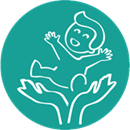 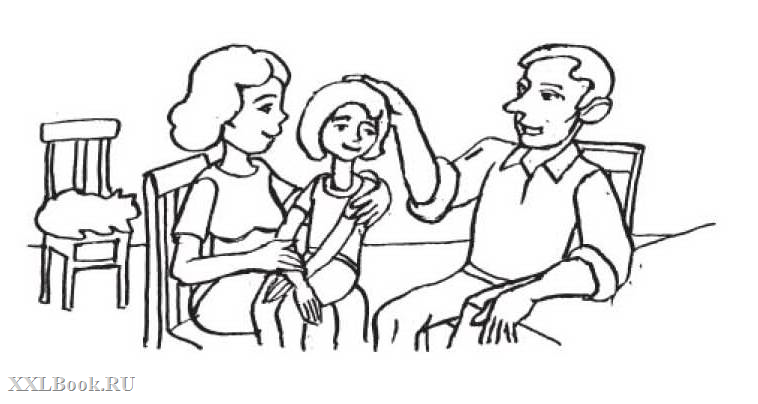 Государственное областное бюджетное учреждение «Новгородский областной центр психолого-педагогической, медицинской и социальной помощи»Памятка для родителейДевиантное поведение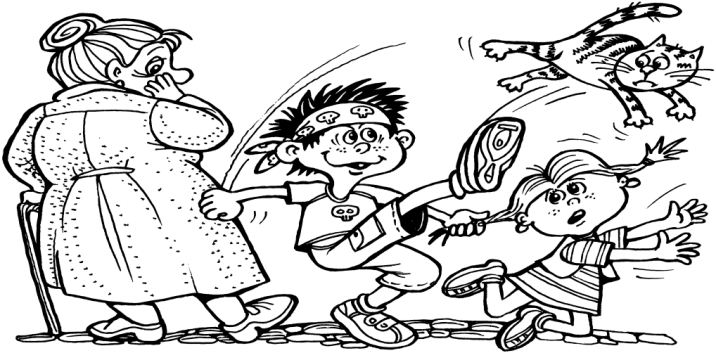 Великий Новгород2019Девиантное  поведение (также социальная девиация, отклоняющееся поведение) (лат. deviatio — отклонение) — это устойчивое поведение личности, отклоняющееся от общепринятых, наиболее распространённых и устоявшихся общественных нормЕсли вы замечаете, что ваш ребенок стал:- агрессивным. Проявление агрессии уже становится привычкой. На просьбы, требования реагирует резко отрицательно, имеют место вспышки гнева, ярости. Может проявлять агрессивные действия по отношению к сверстникам, старшему поколению, часто обижают младших, проявляют жестокость по отношению к животным.  Часто агрессивность порождается страхом и становится защитной реакцией человека.- неуправляемым. Прекращает следить за своими поступками и действиями. Решения ребенка, подростка необдуманные, спонтанные, направленные на получение собственной выгоды. Ребенок не задумывается о последствиях своих действий и поступков.  - эмоционально нестабильным. В поведении ребенка отмечаются перепады настроения, подростку сложно контролировать собственные эмоции. Его эмоции ему не принадлежат. Внезапно нахлынувшая грусть или агрессия, минуты веселья – всему этому человек безропотно предается, даже не думая, что происходит вокруг. - скрытным. Ребенок становится настороженным, подозрительным. Подросток отказывается делиться своими чувствами и эмоциями. Любые попытки помочь подростку, поговорить с ним,  он воспринимает негативно, агрессивно.          Выше перечисленные изменения в поведении могут привести к более тяжелому отклоняющему от общественных норм поведению: алкоголизм, преступность,  употребление наркотических средств, проституция.      Важно помнить: всегда лучше предотвратить беду, чем разбираться с последствиями.Что делать?        Если вы заметили, увидели, осознали, что поведение вашего ребенка противоречит социально-приемлемым  нормам, то вашему ребенку требуется помощь.  Вы как родитель в данной ситуации поможете своему ребенку если:- поймете, что ваш ребенок уже становится взрослым, что он уже может брать ответственность за свои поступки, а вы постепенно утрачиваете над ним родительскую власть.- поговорите с ребенком о своих чувствах. Например : «Мне больно видеть, когда человек обижает младших…», «Я всегда расстраиваюсь, когда мне грубят», «Я переживаю, что мой ребенок от меня все скрывает».- не будете применять физических наказаний. Насилие порождает только насилие.- будете фокусировать свое внимание на положительных поступках подростка: «Спасибо, что помог мне …», «Ты очень добрый, смелый, ловкий и т.д.». В любом ребенке можно найти много положительных черт.- дайте ребенку понять, что он принят и любим, независимо от его поступков. Эмоционально поддерживайте, дарите любовь, принятие и тепло. Отнеситесь к нему как к равноправному члену семьи, с соответствующими правами и обязанностями.   Конечно, любить доброго, послушного отличника очень легко и просто, а любить бунтующего, взрывного подростка, с большим количеством нерешаемых проблем становится все труднее и труднее. Если вам становится все сложнее справляться со сложившейся ситуацией, то можно всегда обратиться за помощью к психологу. 